Adult lifetime diet quality and physical performance in older age:findings from a British birth cohortSian M Robinson BSc, PhDLeo D Westbury Rachel CooperDiana KuhKate Ward Holly E Syddall Avan A Sayer Cyrus CooperAuthor affiliations: MRC Lifecourse Epidemiology Unit, University of Southampton, Southampton SO16 6YD, UK (SMR, LDW, KW, HES, CC); NIHR Southampton Biomedical Research Centre, University of Southampton and Southampton University Hospitals NHS Trust, Southampton SO16 6YD, UK (SMR, CC); MRC Unit for Lifelong Health and Ageing at UCL, 33 Bedford Place, WC1B 5JU, London, UK (RC, DK); MRC Elsie Widdowson Laboratory, Cambridge, UK (KW); Institute of Neuroscience, Newcastle University, Newcastle upon Tyne NE4 5PL (AAS); NIHR Newcastle Biomedical Research Centre, Newcastle University and Newcastle upon Tyne Hospitals NHS Foundation Trust, Newcastle upon Tyne NE4 5PL (AAS). NIHR Musculoskeletal Biomedical Research Unit, University of Oxford, Nuffield Orthopaedic Centre, Windmill Road, Oxford, OX3 7LD, UK (CC) Corresponding author: SM Robinson; MRC Lifecourse Epidemiology Unit, University of Southampton, Southampton General Hospital, Southampton.  SO16 6YD; Telephone: +44 (0)23 8076 4050; Fax: +44 (0)23 8070 4021; e-mail: smr@mrc.soton.ac.uk.ABSTRACT Background: Current evidence that links ‘healthier’ dietary patterns to better measured physical performance is mainly from older populations; little is known about the role of earlier diet. We examined adult diet quality in relation to physical performance at age 60-64 years. Methods: Diet quality was defined using principal component analysis of dietary data collected at 36, 43, 53 and 60-64 years. Throughout adulthood, diets of higher quality were characterised by higher consumption of fruit, vegetables and wholegrain bread. Diet quality scores calculated at each age indicated compliance with this pattern. Physical performance was assessed using chair rise, timed-up-and-go and standing balance tests at age 60-64. The analysis sample included 969 men and women.Results: In gender-adjusted analyses, higher diet quality at each age was associated with better measured physical performance (all p<0.01 for each test), although some associations were attenuated after adjustment for covariates.  Diet quality scores were highly correlated in adulthood (0.44 ≤ r ≤ 0.67). However, conditional models showed that higher diet quality at age 60-64 (than expected from scores at younger ages), was associated with faster chair rise speed and with longer standing balance time (adjusted: 0.08 [95% CI: 0.02,0.15] and 0.07 [0.01,0.14] SD increase in chair rise speed and balance time respectively per SD increase in conditional diet quality) (both P<0.05). Conclusions: Higher diet quality across adulthood is associated with better physical performance in older age. Current diet quality may be particularly important for physical performance, suggesting potential for improvements in diet in early older age. Keywords: diet, life course, ageing, physical functionINTRODUCTION Simple measures of muscle mass and function, such as handgrip strength and walking speed, act as biomarkers of ageing, and are important predictors of future health and mortality [1].  The variability in these measurements seen across the population [2] is therefore a concern.  Although some of the observed inter-individual differences are explained by known determinants, such as gender, age and body build, much of the variability is unexplained [3]. This has focused interest on modifiable behavioural factors, linked to lifestyle, and their influence on physical performance in older age [4]. The recent description of age-related changes in physiology and function in mid-life, occurring many years before losses in function are observed [5], highlights the need to understand the effects of these factors acting across the life course; recognising that muscle mass and strength in later life reflect both the peak achieved in early adulthood as well as the rate of decline in later years [3,5,6,7].An important lifestyle influence is nutrition, and a number of candidate nutrients (protein, vitamin D, antioxidants and n-3 fatty acids) have been linked to differences in muscle mass, strength and physical performance in older age [8].  But much of the evidence is observational, and collinearity between dietary constituents limits causal inferences.  This has led to a growing interest in the role of diet quality in maintaining good physical and cognitive function during ageing [9].  ‘Healthier’ patterns, that are linked to higher intakes of a range of protective nutrients, as well as non-nutrients (such as polyphenols), have been shown to be associated with higher muscle mass, strength and better measured physical performance [8].  For example, lower rates of decline in physical performance have been described in individuals whose diets comply with a Mediterranean pattern [10-13].  However, most of these studies have been carried out in older populations, and little is known about the contribution of differences in diet quality earlier in adult life, or in childhood.  A recent analysis of data from an 18-year follow up of the Nurses’ Health Study has therefore provided valuable new evidence; participants with healthier diets (averaged scores for Alternative Healthy Eating Index-2010, AHEI-2010), had a lower risk of self-reported incident physical impairment (Short Form-36 physical function scale, SF36) during the study period, suggesting that lifetime diet quality may have a protective role in preventing or delaying losses of physical function [14].  But to understand the importance of diet quality, and to evaluate potential cumulative effects across the life course, longitudinal dietary data collected at different ages are needed.  Using data from a British birth cohort study, in which prospective diet records were collected in childhood and adult life [15], we examined adult diet quality and its links to physical performance at age 60-64 years, using  three standardised tests of physical performance  (chair rising, timed up-and-go (TUG) and standing balance).SUBJECTS AND METHODS  Study sampleThe MRC National Survey of Health and Development (NSHD) is a longitudinal study based on a socially stratified sample of 5362 births occurring in one week in March 1946 across England, Wales and Scotland [15]. By the time of follow-up in 2006-2010, 718 participants had died, 594 had withdrawn from the study, 567 had emigrated and 320 were lost to the study. Of the remaining participants, 2229 (78% of those invited) were assessed: 1690 (76%) at clinic and 539 (24%) at home [15,16].  The study was conducted according to the guidelines set out in the Declaration of Helsinki; ethical approval for the data collection was obtained from the Greater Manchester Local Research Ethics Committee and the Scotland A Research Ethics Committee.Dietary assessment Diet was assessed using prospective 5-day food diaries completed by the participants at ages 36 (1982), 43 (1989), 53 (1999) and 60-64 (2006-2010) years [17,18].  All food and drink items consumed were recorded using household measures; images and notes at the start of the diaries were provided to guide estimation of portion size. At age 60-64, 880 men and 989 women completed at least 3 days of the food diary.  Of these participants, 988 (53%) had completed food diaries (for at least 3 days) at every adult assessment.  All foods and drinks consumed at each age were allocated to one of 45 mutually exclusive food groups on the basis of similarity of type of food and nutrient composition [Supplementary Table 1]. The average consumption of each food family (g/day) was calculated for all participants at each age.  A principal component analysis (PCA) of the daily consumption of the 45 food groups at each age was used to examine dietary patterns  [19].  The first component described a ‘healthier’ profile of foods at each age in adulthood (details are given in Supplementary methods; PCA coefficients are shown in supplementary Table 2). Pattern scores, defining individual participant’s compliance with the ‘healthier’ dietary pattern, are referred to as ‘diet quality scores’ throughout the paper; a higher score indicated a diet of higher quality. Physical performance outcomesPhysical performance was assessed by trained nurses following standard protocols using three tests at age 60-64: chair rises, timed up-and-go (TUG) and standing balance. [21,22]. The time taken to perform 10 chair rises (rise from a sitting to a standing position and sit back down again) was recorded and used to derive chair rise speed as the number of repetitions per minute. The TUG test required the participant to rise from a chair, walk 3m at a normal pace, turn around, return to the chair and sit down; TUG speed was calculated by dividing 6 (distance in metres) by the time taken in seconds. Standing balance time was measured as the length of time a participant could stand on one leg with their eyes closed, up to a maximum of 30 seconds.  The present analysis included 969 participants, for whom complete dietary data were available (at each age) and at least one measure of physical performance at age 60-64.  Participant characteristics Height and weight were measured by nurses at age 60-64. Self-reported smoking status (never/ex/current) at age 60-64 was categorized into ever smokers and never smokers. Leisure time physical activity at age 60-64 was assessed by questionnaire; participants were asked how often in the previous month they had participated in any sports, vigorous leisure activities or exercises, and categorized into the following groups: inactive (no participation); moderately active (participated in relevant activities 1-4 times per month); and active (participated in relevant activities 5 or more times per month). Occupational social class was categorised using the Registrar General's classification: I; II; III non-manual; III manual; IV; and V.   Self-reports of diabetes and doctor diagnosed angina and myocardial infarction from assessments undertaken up to and including age 60–64 were used to distinguish between participants with and without reports of diabetes and cardiovascular disease [7].Statistical AnalysisParticipant characteristics were described using summary statistics.  Pearson correlation coefficients were used to assess stability of diet quality. In addition to diet quality scores assessed at each age, an overall adult diet quality score (ADQ) was calculated for every participant. Using the quartiles of the diet quality score defined at age 60-64, points were allocated to the quarter of the distribution each participant’s diet quality score was in (1 = lowest quarter, 2 = second, 3 = third and 4 = highest quarter) at each age.  These points were summed across the four ages in adulthood; scores ranged from 4 (poor diet quality across all ages) to 16 (high diet quality across all ages).Diet quality scores at each age and physical performance measures were standardized (sex-specific) in models to ensure effect sizes were comparable.  The variable for standing balance time was positively skewed and was therefore log-transformed after adding one. Height and weight were highly correlated; to avoid multi-collinearity problems, a sex-specific standardised residual of weight-adjusted-for-height was calculated as a measure of adiposity.  Separate linear regression models were used to examine the association between diet quality scores at different ages and ADQ, in relation to each physical performance measure at 60-64 years.  We considered a number of covariates, informed by previous analyses and published literature [14,22]; models were adjusted for: gender, age at follow-up, height, weight-for-height residual, smoking history, leisure time physical activity, presence of diabetes and cardiovascular disease. As diet quality has been shown to differ between men and women [23], we examined potential gender-diet interactions; in gender-adjusted models, the statistical significance (p<0.05) of interaction effects between gender and diet quality scores were assessed.  We evaluated the impact of adjustment for social class in separate models, and we examined whether associations in the analysis sample were generalizable to the wider NSHD cohort.  In sensitivity analyses, diet quality scores were derived using the maximum available sample with dietary data at each age and relationships between diet quality at each age and the physical performance measures were re-examined.Conditional models were used to examine whether higher diet quality than expected at age 60-64, given diet quality at earlier ages, was associated with differences in the physical performance measures at 60-64 years. To implement these, residuals, representing conditional diet quality scores, were obtained by regressing diet quality scores at each age in adulthood on the adult diet quality scores at all previous assessments [24]. Each physical performance measure was then regressed on all conditional diet quality scores with adjustment for diet quality at age 36 and other participant characteristics. RESULTSParticipant characteristicsThe characteristics of the 969 participants who were included in the analysis sample are presented in Table 1. Mean age at clinic visit was 63 years among men and women. Although mean TUG speed was similar among men and women, men recorded slightly longer standing balance times and had faster chair rise speed than women on average.Compared to the participants who were assessed at the most recent follow-up of the cohort but were not included in the analysis sample due to incomplete dietary or physical performance data, men and women in the analysis sample had lower mean BMI and longer standing balance times (p<0.05 for all); chair rise and TUG speeds did not differ significantly between the two samples (p>0.05). Women in the analysis sample were more likely to have never smoked, to have engaged in physical activity at least once per month and to be of higher social class (p<0.05); there were no differences in these characteristics among men.  Diet quality Mean diet quality score increased from age 36 years to age 60-64 among men and women (Figure 1). Women had higher diet quality scores than men at all ages in adulthood (p<0.001). However, while mean diet quality scores increased across adulthood, the correlations between scores at all ages in adulthood were reasonably high (0.44 ≤ r ≤ 0.67), indicating stability in ranking of participants in terms of their diet quality between 36 and 60-64 years (Supplementary Table 3).  At all ages, increasing diet quality scores were associated with greater consumption of fresh fruit, leafy vegetables and wholegrain bread, but lower consumption of white bread, added sugar and processed meat (all p-values for trends <0.001). (Supplementary Table 4).  The differences were large, such that three to fourfold differences in consumption were observed for many of these foods across the range of diet quality scores.Relationship between diet quality in adulthood and physical performance measuresThe associations between diet quality in adulthood and physical performance at age 60-64 are presented in Table 2. There was little evidence of gender-diet interactions (data not shown); men and women were therefore pooled for all analyses.  In the gender-adjusted analysis, higher diet quality scores at each age were associated with better measured performance in the three tests (p<0.01). These associations were mostly robust to adjustment (gender, age at follow-up, height, weight-for-height residual, smoking history, physical activity, diabetes and cardiovascular disease) (p<0.05), with the exception of the associations regarding diet quality at age 43, and the association between diet quality at age 53 years and TUG speed.  There were consistent positive associations between diet quality and physical performance in the cross-sectional associations at 60-64 years, and using the overall ADQ score. The size of effects was meaningful; for example, compared to individuals in the bottom quartile of diet quality at 60-64, those in the top quartile performed 2.37 (95% CI: 0.96, 3.79) additional chair rises per minute in gender-adjusted analysis and 1.75 (0.28, 3.23) additional chair rises in fully-adjusted analyses (data not shown). Further adjustment for social class attenuated the associations between diet quality at younger ages and physical performance at 60-64, so that the associations with diet quality at age 53 and between ADQ score and chair rise and TUG speed were no longer statistically significant (data not shown).  However the cross-sectional associations between diet quality at age 60-64 and both chair rise speed and standing balance time were robust to adjustment (both, p=0.004); TUG was of borderline significance (p=0.052).  Sensitivity analyses, that included all participants who provided dietary data at each age, showed comparable associations between diet quality scores at each age and the physical performance outcomes to the analysis sample (Supplementary Table 5).Because there was tracking of diet quality across adulthood, we used conditional models to explore whether higher diet quality than predicted, based on earlier diet quality scores, was associated with better physical performance. Using these models, higher diet quality than expected at age 60-64, when taking into account earlier diet quality, was associated with faster chair rise speed and with longer standing balance time (Table 3). These relationships were robust in the fully-adjusted analysis and when additionally adjusted for social class (data not shown).   .DISCUSSIONWe have used prospective diet records, collected at four points between the ages of 36 years and 60 to 64 years, to examine associations between diet quality across adulthood and measured physical performance in older age.  Diets of higher quality, characterised by higher consumption of fruit and vegetables and wholegrain bread, and lower consumption of white bread, potato products, added sugar and processed meat, were positively associated with all measures of physical performance at 60-64 years. This was a consistent finding for diet quality defined at different ages and using an index of overall diet quality in adulthood, and was largely robust to adjustment for other participant characteristics, that included physical activity and smoking status.  Comparable associations to the analysis sample were observed when dietary data was analysed for all available participants, and findings were similar in men and women.  However the strongest associations were observed in the cross-sectional analyses of diet quality at 60-64 years, in relation to contemporary measures of physical performance. Furthermore, our conditional analyses showed higher diet quality than expected at age 60-64, (when taking into account earlier diet quality), was associated with faster chair rise speed and with longer standing balance time.  This may suggest that changes in food choice, to improve overall diet quality in later life, could have potential to improve physical performance – and to contribute to healthier ageing.There is some interest in the effects of long-term exposure to dietary patterns across the life course, as influences on health in later life. For example, in a large population of adults studied in the China Health and Nutrition Survey, ‘healthier’ dietary trajectories in mid-life were associated with lower HbA1C at 15-year follow-up, even if contemporary dietary pattern scores were similar [25]. This suggests that the cumulative effects of exposure linked to diabetes risk in later life may be more important than current diet.  Similarly, using data from the NSHD to examine long-term effects of dietary patterns on bone health in older age, Ward and colleagues found that the trajectory of a protein-calcium-potassium rich dietary pattern between 36 and 60-64 years was associated with higher bone mineral content across all skeletal sites in women [26].  Our finding, that higher adult diet quality is related to better measured physical performance in older age, is consistent with other evidence, although there are few data from other longitudinal studies, with repeat assessments of dietary intake throughout adulthood, to compare directly with our study.  The most comparable prospective cohort is the Whitehall cohort in the UK, in which fruit and vegetable consumption, an indicator of diet quality, was reported 17, 10 and 5 years before an assessment of physical performance (at mean age 65.9 ± 5.9 years) [27].  The findings were similar; low fruit and vegetable consumption (less than 2 portions per day) recorded at each wave, and a longer period of low fruit and vegetable consumption in adult life, was associated with slower walking speed at follow-up.  In the Whitehall study there was evidence of an accumulation of risk for slow walking speed that was associated with low fruit and vegetable consumption. Although we found graded differences in measured physical performance in relation to overall adult diet quality (ADQ), which may be consistent with cumulative effects (Table 2), the tracking of diet quality throughout adulthood made this difficult to assess in our study. Furthermore, the observed improvements in measured physical performance, in relation to improvements in diet quality closer to the time of measurement, seen in the conditional analyses, may point more to the importance of current diet.  However, further data are needed to confirm this.  The compilation of dietary data over long time periods is affected by background changes in food habits and food availability.  Using the longitudinal dietary data collected in this survey, we were able to describe improvements in diet quality between 1982 and the most recent data collection in 2006-10; although women had higher diet quality scores at each age in adulthood, the changes over time were evident in both genders.  These changes are explained by trends in food consumption that have been described previously [17]; consumption of less healthy foods (including white bread, added sugar, processed meat) fell, while healthy foods (including vegetables, wholemeal bread, reduced-fat milk) increased.  This may reflect participants’ increasing adherence to healthy eating guidance (promoted consistently in the UK since the 1980s), together with changes to the food supply (such as the availability of reduced fat milk) [28].  To ensure comparability of patterns over time we used fixed coefficients from the PCA of the dietary data collected at 60-64 years [20]; using this approach we were able to show stability in ranking of participants in terms of diet quality through adulthood, alongside the background changes in diet that were taking place.A strength of this study is the availability of prospective dietary data, assessed and analysed using consistent methods across adulthood.  It is also important that we examined objective measures of physical performance.  But it is a limitation of the study that a sub-sample of the original cohort, who provided dietary data at each stage of the survey, were included in this analysis, and that they differed in some characteristics from the remainder of the cohort.  For example, when compared other participants who were studied at 60-64 who did not have complete dietary data, average body mass index was lower among the participants in the analysis sample.  Although this may have implications for the external validity of the findings presented, we make internal comparisons in our analyses, and it is unlikely that these differences would explain the data we present. Furthermore, sensitivity analyses, using diet quality scores, derived using the maximum available sample with dietary data at each age, showed similar associations to the analysis sample.  A second limitation is that we used self-reported dietary data, for which there are concerns regarding measurement error [29]. However, this may be less important for the description of overall dietary patterns; importantly, comparable patterns have been reported using different dietary assessment methods [30,31].  Thirdly, although we observed links between lower diet quality at younger ages in adulthood and poorer measured physical performance when the NSHD participants were aged 60-64, we cannot exclude the possibility that reverse causation could explain or contribute to these associations.  Finally, although in observational data there is potential for residual confounding, and additionally, we cannot account for measurement error in the covariates considered, there are sound mechanistic reasons to link higher diet quality to better physical performance in older age; this pattern would be expected to provide higher intakes of a range of nutrients (protein, vitamin D, antioxidants) [23], that in turn are linked to positive effects on muscle mass and strength and physical performance in older age [8].Our findings link quality of diet to better physical performance in older age, suggesting that improvement in diet quality has the potential to yield gains in function.  If these observational findings are confirmed in other studies, they have important public health implications: positive changes in dietary patterns in early older age could have benefits for physical performance and healthier ageing.ACKNOWLEDGMENTS AND CONFLICTS OF INTERESTThe authors thank the study participants for their continuing participation in the MRC NSHD. They also thank members of the NSHD scientific and data collection teams who have been involved in the NSHD data collections. Data used in this publication are available to bona fide researchers upon request to the NSHD Data Sharing Committee via a standard application procedure. Further details can be found at http://www.nshd.mrc.ac.uk/data (doi: 10.5522/NSHD/Q101; doi: 10.5522/NSHD/Q102).  The authors’ responsibilities were as follows: DK, RC were responsible for the design and conduct of the NSHD. SMR, AAS, HES and LW planned the analyses.  LW conducted the statistical analyses with support from HES and RC.  SMR and LW wrote the first draft of the manuscript.  All authors read and approved the final version of the manuscript.Funding:  The NSHD is funded by the UK Medical Research Council (MRC).  The MRC also supports RC and DK (programme code MC_UU_12019/4), KW (U105960371). SMR, LW, HES, AAS and CC are supported by the MRC (MC_UP_A620_1015, MC_UU_12011/2) and the University of Southampton UK.  No author had any potential conflicts of interest.REFERENCES 1. Cooper R, Kuh D, Hardy R; Mortality Review Group; FALCon and HALCyon Study Teams. Objectively measured physical capability levels and mortality: systematic review and meta-analysis. BMJ 2010;341:c4467. doi: 10.1136/bmj.c44672. Dodds RM, Syddall HE, Cooper R, et al. Grip strength across the life course: normative data from twelve British studies. PLoS ONE 2014;9:e113637. doi: 10.1371/journal.pone.0113637.3. Sayer AA. Sarcopenia. BMJ 2010;341:c4097. doi: 10.1136/bmj.c4097.4. Stenholm S, Tiainen K, Rantanen T, et al. Long-term determinants of muscle strength decline: prospective evidence from the 22-year mini-Finland follow-up survey. J Am Geriatr Soc 2012;60:77-85. doi: 10.1111/j.1532-5415.2011.03779.x.5. Belsky DW, Caspi A, Houts R, et al. Quantification of biological aging in young adults. Proc Natl Acad Sci USA 2015;112:E4104-110. doi: 10.1073/pnas.1506264112.6. Kuh D, Karunananthan S, Bergman H, Cooper R. A life-course approach to healthy ageing: maintaining physical capability. Proc Nutr Soc 2014;73:237-248. doi: 10.1017/S0029665113003923.7. Newman AB. New Challenges-2017. J Gerontol A Biol Sci Med Sci 2017;72:651-652. doi: 10.1093/gerona/glw228.8. Robinson S, Cooper C, Aihie Sayer A. Nutrition and sarcopenia: A review of the evidence and implications for preventive strategies. J Aging Res 2012;2012:510801. doi: 10.1155/2012/510801.9. Assmann KE, Adjibade M, Andreeva VA, Hercberg S, Galan P, Kesse-Guyot E. Association Between Adherence to the Mediterranean Diet at Midlife and Healthy Aging in a Cohort of French Adults. J Gerontol A Biol Sci Med Sci 2017;doi: 10.1093/gerona/glx066.10. Milaneschi Y, Bandinelli S, Corsi AM, et al. Mediterranean diet and mobility decline in older persons. Exp Gerontol 2011;46:303-308. doi: 10.1016/j.exger.2010.11.030.11.  Talegawkar SA, Bandinelli S, Bandeen-Roche K, et al.  A higher adherence to a Mediterranean-style diet is inversely associated with the development of frailty in community-dwelling elderly men and women. J Nutr 2012;142:2161-2166. doi: 10.3945/jn.112.165498.12. Shahar DR, Houston DK, Hue TF, et al.  Adherence to mediterranean diet and decline in walking speed over 8 years in community-dwelling older adults. J Am Geriatr Soc 2012;60:1881-1888. doi: 10.1111/j.1532-5415.2012.04167.x.13. Struijk EA, Guallar-Castillón P, Rodríguez-Artalejo F, López-García E. Mediterranean Dietary Patterns and Impaired Physical Function in Older Adults. J Gerontol A Biol Sci Med Sci 2016;doi: 10.1093/gerona/glw208.14.  Hagan KA, Chiuve SE, Stampfer MJ, Katz JN, Grodstein F. Greater Adherence to the Alternative Healthy Eating Index Is Associated with Lower Incidence of Physical Function Impairment in the Nurses' Health Study. J Nutr 2016;146:1341-1347. doi: 10.3945/jn.115.227900.15. Kuh D, Pierce M, Adams J, et al. Cohort profile: updating the cohort profile for the MRC National Survey of Health and Development: a new clinic-based data collection for ageing research. Int J Epidemiol 2011;40:e1-9. doi: 10.1093/ije/dyq231.16. Stafford M, Black S, Shah I, et al. Using a birth cohort to study ageing: representativeness and response rates in the National Survey of Health and Development. Eur J Ageing 2013;10:145-157. doi: 10.1007/s10433-013-0258-817. Pot GK, Prynne CJ, Almoosawi S, Kuh D, Stephen AM; NSHD scientific and data collection teams. Trends in food consumption over 30 years: evidence from a British birth cohort. Eur J Clin Nutr 2015;69:817-823. doi: 10.1038/ejcn.2014.223.18 Mishra GD, Malik NS, Paul AA, Wadsworth ME, Bolton-Smith C. Childhood and adult dietary vitamin E intake and cardiovascular risk factors in mid-life in the 1946 British Birth Cohort. Eur J Clin Nutr 2003;57:1418-1425. doi: 10.1038/sj.ejcn.160170619. Joliffe IT, Morgan BJT (1992). Principal component analysis and exploratory factor analysis. Stat Methods Med Res 1992;1:69–95. doi:10.1177/09622802920010010520. Crozier S, Robinson SM, Godfrey KM, Cooper C, Inskip HM. Women’s dietary patterns change little from before to during pregnancy. J Nutr 2009;139:1956-1963. doi: 10.3945/jn.109.109579.21. Kuh D, Bassey EJ, Butterworth S, Hardy R, Wadsworth MEJ. Grip strength, postural control, and functional leg power in a representative cohort of British men and women: associations with physical activity, health status, and socioeconomic conditions. J Gerontol A Biol Sci Med Sci 2005;60:224–231. 22. Hurst L, Stafford M, Cooper R, Hardy R, Richards M, Kuh D. Lifetime socioeconomic inequalities in physical and cognitive aging. Am J Public Health 2013;103:1641-1648. doi: 10.2105/AJPH.2013.301240.23. Robinson S, Syddall H, Jameson K, et al.  Current patterns of diet in community-dwelling older men and women: results from the Hertfordshire Cohort Study. Age Ageing 2009;38:594-599. doi: 10.1093/ageing/afp121.24. Tu YK, Tilling K, Sterne JA, Gilthorpe MS. A critical evaluation of statistical approaches to examining the role of growth trajectories in the developmental origins of health and disease. Int J Epidemiol 2013;42:1327-1339. doi: 10.1093/ije/dyt157.25. Batis C, Mendez MA, Sotres-Alvarez D, Gordon-Larsen P, Popkin B. Dietary pattern trajectories during 15 years of follow-up and HbA1c, insulin resistance and diabetes prevalence among Chinese adults. J Epidemiol Community Health 2014;68:773-779. doi: 10.1136/jech-2013-203560.26. Ward KA, Prentice A, Kuh DL, Adams JE, Ambrosini GL. Life Course Dietary Patterns and Bone Health in Later Life in a British Birth Cohort Study. J Bone Miner Res 2016;31:1167-1176. doi: 10.1002/jbmr.2798. 27. Sabia S, Elbaz A, Rouveau N, Brunner EJ, Kivimaki M, Singh-Manoux A. Cumulative associations between midlife health behaviors and physical functioning in early old age: a 17-year prospective cohort study. J Am Geriatr Soc 2014;62:1860-1868. doi: 10.1111/jgs.13071.28. Foster R, Lunn J. 40th Anniversary Briefing Paper: Food availability and our changing diet. Nutr Bull 2007;32:187–249. 29. Dhurandhar NV, Schoeller D, Brown AW, et al.  Energy balance measurement: when something is not better than nothing. Int J Obes (Lond). 2015;39:1109-1113. doi: 10.1038/ijo.2014.199.30. Hu FB, Rimm E, Smith‐Warner SA, et al. Reproducibility and validity of dietary patterns assessed with a food‐frequency questionnaire. Am J Clin Nutr 1999;69:243–249. 31. Crozier SR, Inskip HM, Godfrey KM, Robinson SM. Dietary patterns in pregnant women: a comparison of food frequency questionnaires and 4d prospective diaries. Br J Nutr 2008;99:869-875. doi: 10.1017/S0007114507831746Table 1: Characteristics of the NSHD participants included in the analysis
1Mean (standard deviation); 2 n (%); 3Median (interquartile range); TUG: Timed up-and-goTable 2:  SD difference in physical performance measures at 60-64 years per SD increase in diet score1 at each age and per unit increase in adult score1Diet quality scores defined using food consumption data collected at each age and coefficients from the PCA of the dietary data collected at 60-64 years; 2Adult Diet Quality Scores (ADQ), where individuals’ scores were coded from 1 (lowest quartile) to 4 (highest quartile) between age 36 to age 60-64 and summed to yield a score from 4 to 16 (quartile boundaries based on diet score at 60-64);  3 Model 1: adjusted for gender; Model 2: adjusted for gender, age at follow-up,  height, weight-for-height-residual, smoking history, physical activity, diabetes and cardiovascular disease.  SD: standard deviations; P: P-value1Diet quality defined using food consumption data collected at each age and coefficients from the principal component analysis of the dietary data collected at 60-64 years; Estimates represent the SD change in physical performance measure per sex-specific SD increase in diet quality at age 60-64, conditional on diet quality at all previous ages; Model 1: adjusted for gender; Model 2: adjusted for gender, age at follow-up, height, weight-for-height residual, smoking history, physical activity, diabetes and cardiovascular disease.Figure 1: Diet quality scores at ages 36 to 60-64 years 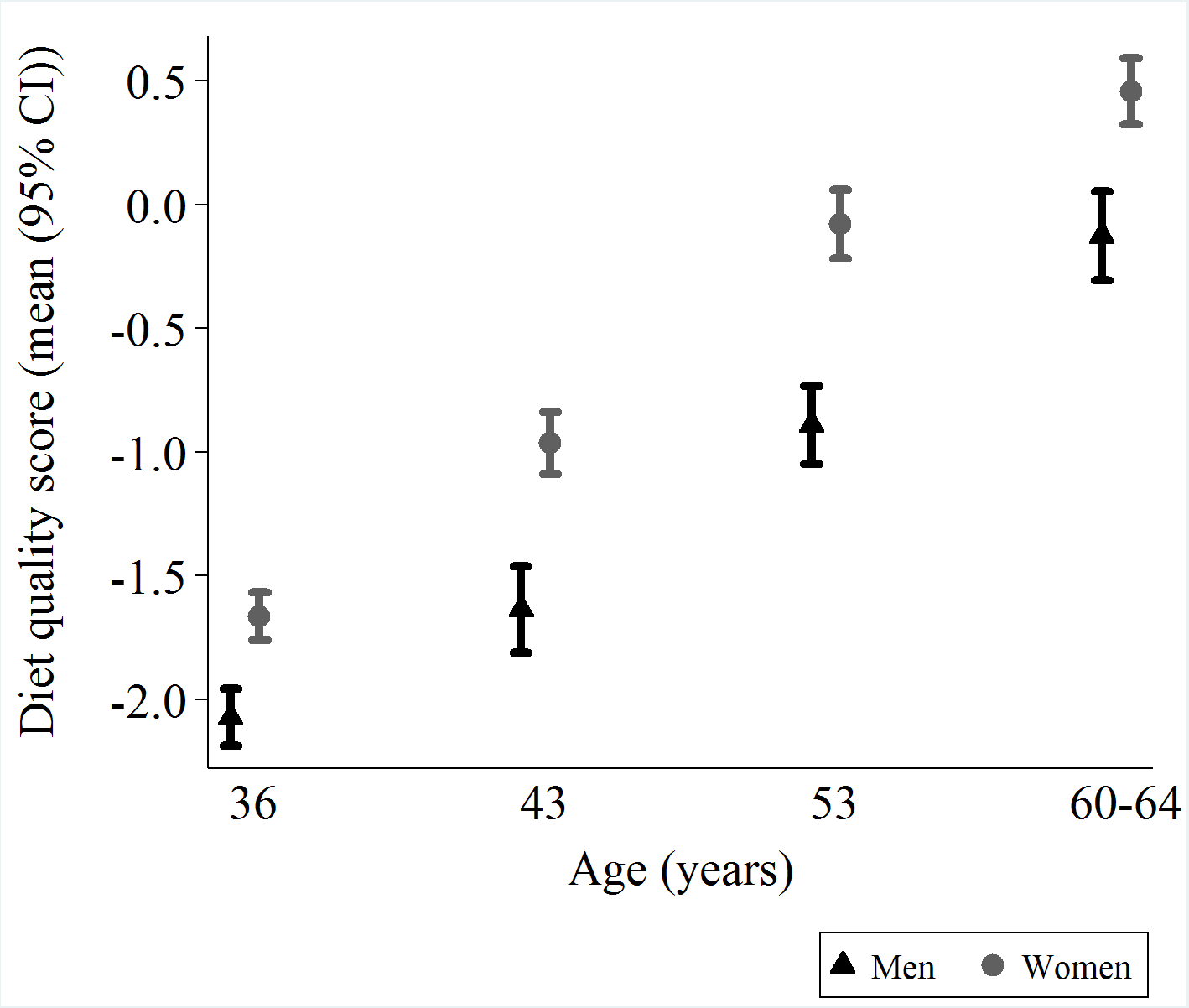 Supplementary methodsDiet quality scoresA principal component analysis (PCA) of the daily consumption of the 45 food groups at each age was used to examine dietary patterns  [19].  The first component described a ‘healthier’ profile of foods at each age in adulthood (Supplementary Table 2); the pattern of foods was characterized by higher consumption of fruit, vegetables and wholegrain bread, and lower consumption of white bread, potato products, added sugar and processed meat. Pattern scores, defining individual participant’s compliance with the ‘healthier’ dietary pattern, can be calculated by multiplying their recorded consumption of each food group by its PCA coefficient (Supplementary table 2), and summed.  In this study, to enable comparison of pattern scores determined at different ages on a common scale (thus reflecting the same dietary pattern), the PCA coefficients were ‘fixed’ for the pattern score calculations [20]; PCA coefficients determined at 60-64 years were used to calculate scores at every age.  The pattern scores are referred to as ‘diet quality scores’ throughout the paper; a higher score indicated a diet of higher quality.Supplementary Table 1: Food groups used in the Principal Component Analysis Supplementary Table 2. Coefficients for the first principal component from analysis of participants’ dietary data at each age diet was assessedSupplementary Table 3. Pearson correlation coefficients for diet quality scores at each age diet was assessed						Women1Diet quality scores defined using food consumption data collected at each age and coefficients from the principal component analysis of the dietary data collected at 60-64 years; 2Pearson correlation coefficients and all such values. P<0.001 for all associations.Supplementary Table 4: Participants’ consumption of selected foods (g/day) according to quarter of the distribution of diet quality score at each age studied1Diet quality defined using food consumption data collected at each age and coefficients from a principal component analysis (PCA) of the dietary data collected at 60-64 years; 2Diet quality groups defined using quartiles of the diet score at age 60-64; 3Median (interquartile range) and all such values; P-values for trend in consumption across diet quality groups obtained from linear regression models: all foods shown P<0.001.Supplementary Table 5:  SD difference in physical performance measures at 60-64 years per SD increase in diet score1 at each age when based on the maximum sample size (all participants with dietary data at each age: 1574 participants at age 36; 1562 participants at age 43; 1375 participants at age 53; 1,829 participants at age 60-64) 1Diet quality scores defined using food consumption data collected at each age and coefficients from the PCA of the dietary data collected at 60-64 years; 2 Model 1: adjusted for gender; Model 2: adjusted for gender, age at follow-up,  height, weight-for-height-residual, smoking history, physical activity, diabetes and cardiovascular disease.  SD: standard deviations; P: P-valueMen (n=428)Women (n=541)Age at clinic visit (years)163.2 (1.1)63.3 (1.1)Height (m)11.75 (0.07)1.62 (0.06)BMI (kg/m2)127.4 (3.9)27.1 (4.8)Ever smoked regularly2285 (69.0%)318 (60.8%)Leisure time physical activity participation2      None264 (63.0%)309 (58.2%)     1-4 times/month                             55 (13.1%)92 (17.3%)     5 or more/month100 (23.9%)130 (24.5%)Occupational class2     I—Professional67 (15.7%)11 (2.0%)     II—Intermediate185 (43.3%)204 (37.7%)     III—Skilled (non-manual)42 (9.8%)210 (38.8%)     III—Skilled (manual)94 (22.0%)36 (6.7%)     IV—Partly skilled32 (7.5%)58 (10.7%)     V—Unskilled7 (1.6%)22 (4.1%)Diabetes228 (6.7%)24 (4.6%)Angina/myocardial infarction228 (7.0%)15 (3.0%)TUG speed (m/s)10.71 (0.15)0.69 (0.15)Chair rise speed (stands/min)126.8 (7.2)25.7 (8.0)Standing balance time (secs)33.8 (2.6, 5.5)3.5 (2.5, 5.4)Chair rise speedChair rise speedStanding balance timeStanding balance timeTUG speedTUG speedAge (yrs)M3Estimate (95%CI)PEstimate (95%CI)PEstimate (95%CI)P3610.16 (0.09,0.22)<0.0010.12 (0.06,0.19)<0.0010.11 (0.04,0.17)0.0023620.11 (0.05,0.18)0.0010.11 (0.05,0.18)0.0010.08 (0.01,0.15)0.0294310.09 (0.03,0.16)0.0050.09 (0.03,0.16)0.0040.09 (0.02,0.15)0.0094320.05 (-0.02,0.11)0.1470.06 (0.00,0.13)0.0660.05 (-0.02,0.12)0.1855310.13 (0.07,0.20)<0.0010.11 (0.04,0.17)0.0010.11 (0.04,0.17)0.0015320.08 (0.01,0.15)0.0190.08 (0.02,0.15)0.0130.06 (-0.01,0.13)0.09260-6410.16 (0.10,0.22)<0.0010.16 (0.10,0.22)<0.0010.12 (0.06,0.19)<0.00160-6420.12 (0.06,0.19)<0.0010.12 (0.05,0.18)<0.0010.09 (0.02,0.16)0.012ADQ210.05 (0.03,0.07)<0.0010.05 (0.03,0.07)<0.0010.04 (0.02,0.06)<0.001ADQ220.03 (0.01,0.05)0.0130.04 (0.02,0.07)<0.0010.03 (0.00,0.05)0.033Table 3: SD difference in physical performance measures at age 60-64 per SD increase in conditional diet quality at age 60-641 Table 3: SD difference in physical performance measures at age 60-64 per SD increase in conditional diet quality at age 60-641 Table 3: SD difference in physical performance measures at age 60-64 per SD increase in conditional diet quality at age 60-641 Table 3: SD difference in physical performance measures at age 60-64 per SD increase in conditional diet quality at age 60-641 Table 3: SD difference in physical performance measures at age 60-64 per SD increase in conditional diet quality at age 60-641 Table 3: SD difference in physical performance measures at age 60-64 per SD increase in conditional diet quality at age 60-641 Table 3: SD difference in physical performance measures at age 60-64 per SD increase in conditional diet quality at age 60-641 ModelChair rise speed (SDs)Chair rise speed (SDs)Standing balance time (SDs)Standing balance time (SDs)TUG speed (SDs)TUG speed (SDs)Model (95% CI)P-value(95% CI)P-value (95% CI)P-value10.08 (0.02,0.15)0.0100.10 (0.04,0.17)0.0010.06 (0.00,0.12)0.06720.08 (0.02,0.15)0.0110.07 (0.01,0.14)0.0270.06 (-0.01,0.12)0.091Food groupBrown and wholemeal breadBrown bread, granary, wheatgerm and wholemealWhite bread Breakfast cerealOat based, low fibre and high fibre breakfast cerealCrispbreadsCrispbreads such as Rivetas, Grissini and Toast MelbaRice and pastaRice, pasta and dishes PizzaCakes and biscuitsBiscuits, cereal bars, sweet cereal products (pastries, buns)PuddingsCereal and milk based puddings, ice cream and dairy desserts Full fat milkReduced fat milk1% fat, semi-skimmed, skimmed animal and plant basedCream and fromage fraisCheese and cottage cheeseYoghurtsFull fat and reduced fat yoghurts and drinking yoghurts Eggs and egg dishesFull fat spreadAnimal based fats, butter and plant based fats (full fat)Reduced fat spreadPlant based fats (low fat and reduced fat)Frying fats and oilsPoultry (chicken, turkey)Red meatBeef, lamb, pork and other red meatProcessed meatBacon, ham, sausages, burgers, meat piesOffalLiver and other offal dishes such as haggis and faggotsWhite fish and shell fishOily fishVegetables - brassicaceaeTomatoesTomatoes, including puree, sun dried, raw and cannedLeafy vegetablesYellow, red and dark green leafy vegetablesOther vegetables Baked beans, pulses and lentilsPotatoesPotato products, includes French fries, Potato products including chips, wedges and instant mashSavoury snacksSavoury snacks (cereal, potato and vegetable based) Fresh fruitPure fruit juice and smoothiesNuts and seedsNuts and seeds (including peanut butter)Dried fruitCooked and tinned fruitSweets and confectioneryConfectionery, chocolate based products, sorbets, lolliesSweet spreads, honey, jam Jam, marmalade and other sugars such as syrups and honeyAdded sugarPure sugarCarbonated soft drinksNon-carbonated (fruit based) drinksFruit based drinks, fruit juice drinks, fruit cordialsWaterWater (still, tap, sparkling and flavoured)Tea and coffeePowdered beverages, cocoa Powdered beverages such as cocoa, HorlicksMiscellaneousIncluding cooking sauces and accompaniments Age (years)Age (years)Age (years)Age (years)Age (years)36 43 5360-64       White bread-0.36-0.26-0.30-0.24Brown and wholemeal bread0.170.220.210.12Breakfast cereal0.050.140.160.18Crispbreads0.160.170.110.11Rice and pasta0.030.080.170.10Pizza0.040.030.010.00Cakes and biscuits-0.090.01-0.06-0.05Puddings-0.060.04-0.02-0.02Full fat milk-0.12-0.19-0.11-0.09Reduced fat milk0.170.190.050.13Cream and fromage frais0.020.100.070.05Cheese and cottage cheese0.100.100.060.12Yoghurts0.190.230.210.22Eggs and egg dishes-0.09-0.03-0.090.01Full fat spread-0.34-0.14-0.18-0.07Reduced fat spread0.140.100.01-0.07Frying fats and oils-0.170.150.090.14Poultry (chicken, turkey)0.020.070.03-0.03Red meat-0.08-0.10-0.16-0.15Processed meat-0.26-0.22-0.27-0.20Offal-0.020.03-0.04-0.01White fish and shell fish-0.09-0.070.040.02Oily fish0.080.160.160.22Vegetables - brassicaceae0.030.150.060.12Tomatoes0.060.180.170.24Leafy vegetables0.100.260.230.27Other vegetables 0.120.260.280.33Baked beans, pulses and lentils-0.16-0.01-0.050.08Potatoes-0.39-0.04-0.080.01Potato products, includes French fries, 0.00-0.26-0.24-0.19Savoury snacks-0.08-0.01-0.040.02Fresh fruit0.290.330.340.34Pure fruit juice and smoothies0.040.050.170.16Nuts and seeds0.030.110.090.20Dried fruit0.100.130.150.21Cooked and tinned fruit-0.020.120.110.16Sweets and confectionery-0.040.00-0.060.05Sweet spreads, honey, jam 0.020.120.070.03Added sugar-0.30-0.25-0.23-0.17Carbonated soft drinks-0.02-0.01-0.02-0.10Non-carbonated (fruit based) drinks0.130.09-0.030.01Water0.070.140.240.24Tea and coffee-0.17-0.05-0.090.04Powdered beverages, cocoa 0.010.040.050.05Miscellaneous-0.040.090.070.05Variance explained (%)7%7%7%7%Bold text used to highlight coefficients with greatest magnitude (≥0.2 or ≤-0.2)Coefficients were derived using the maximum available sample with dietary data at each ageBold text used to highlight coefficients with greatest magnitude (≥0.2 or ≤-0.2)Coefficients were derived using the maximum available sample with dietary data at each ageBold text used to highlight coefficients with greatest magnitude (≥0.2 or ≤-0.2)Coefficients were derived using the maximum available sample with dietary data at each ageBold text used to highlight coefficients with greatest magnitude (≥0.2 or ≤-0.2)Coefficients were derived using the maximum available sample with dietary data at each ageBold text used to highlight coefficients with greatest magnitude (≥0.2 or ≤-0.2)Coefficients were derived using the maximum available sample with dietary data at each ageBold text used to highlight coefficients with greatest magnitude (≥0.2 or ≤-0.2)Coefficients were derived using the maximum available sample with dietary data at each ageAge (years)364353Men430.461,2530.480.5660-640.470.540.67430.55530.500.6560-640.440.580.66Diet quality quarter1,2Age (years)Age (years)Age (years)Age (years)Diet quality quarter1,236435360-64Fresh fruit Lowest38 (7, 78)341 (14, 82)60 (20, 115)57 (18, 104)Fresh fruit Second90 (47, 139)94 (51, 166)137 (84, 213)115 (67, 164)Fresh fruit Third183 (117, 236)147 (89, 204)187 (120, 271)143 (90, 212)Fresh fruit Highest201 (72, 305)229 (170, 359)272 (200, 367)219 (153, 292)Leafy vegetables Lowest10 (3, 19)12 (5, 22)0 (0, 0)0 (0, 0)Leafy vegetables Second18 (8, 32)20 (12, 34)0 (0, 4)0 (0, 8)Leafy vegetables Third25 (12, 40)29 (16, 43)1 (0, 11)5 (0, 16)Leafy vegetables Highest44 (20, 76)43 (27, 59)8 (0, 28)16 (0, 30)Brown and wholemeal bread Lowest0 (0, 44)14 (0, 51)0 (0, 29)14 (0, 46)Brown and wholemeal bread Second53 (14, 105)53 (25, 91)32 (8, 65)29 (4, 55)Brown and wholemeal bread Third55 (28, 84)62 (29, 93)43 (9, 79)32 (4, 62)Brown and wholemeal bread Highest26 (8, 83)54 (28, 86)43 (14, 78)43 (14, 70)White bread Lowest78 (42, 118)77 (42, 114)87 (54, 119)67 (30, 99)White bread Second24 (5, 56)35 (12, 68)55 (26, 81)42 (14, 68)White bread Third21 (0, 46)22 (0, 44)39 (14, 71)30 (12, 58)White bread Highest21 (0, 37)7 (0, 26)22 (7, 48)18 (0, 38)Added sugar Lowest11 (1, 35)5 (0, 26)5 (0, 23)3 (0, 18)Added sugar Second3 (0, 11)0 (0, 3)0 (0, 5)1 (0, 8)Added sugar Third1 (0, 3)0 (0, 2)0 (0, 3)1 (0, 6)Added sugar Highest0 (0, 2)0 (0, 2)0 (0, 3)1 (0, 5)Processed meatLowest49 (26, 73)52 (27, 87)40 (17, 66)43 (23, 68)Processed meatSecond29 (13, 50)26 (11, 52)29 (11, 49)25 (10, 48)Processed meatThird20 (8, 35)18 (0, 36)18 (5, 34)21 (9, 39)Processed meatHighest17 (0, 64)11 (0, 31)10 (0, 22)12 (0, 27)Number of participants in each quarter of distributionLowest775591 401 247 Number of participants in each quarter of distributionSecond159 213 235 247 Number of participants in each quarter of distributionThird43 124 183 247 Number of participants in each quarter of distributionHighest11 60 169 247 Chair rise speedChair rise speedStanding balance timeStanding balance timeTUG speedTUG speedAge (yrs)M2Estimate (95%CI)PEstimate (95%CI)PEstimate (95%CI)P3610.13 (0.08,0.18)<0.0010.10 (0.05,0.15)<0.0010.07 (0.02,0.13)0.0063620.10 (0.04,0.15)0.0010.08 (0.03,0.14)0.0040.06 (0.01,0.12)0.0264310.08 (0.03,0.13)0.0010.08 (0.03,0.13)0.0010.08 (0.03,0.13)0.0014320.05 (-0.00,0.10)0.0570.05 (-0.00,0.10)0.0710.04 (-0.01,0.10)0.1405310.14 (0.08,0.19)<0.0010.10 (0.05,0.16)<0.0010.09 (0.03,0.14)0.0015320.08 (0.02,0.14)0.0070.08 (0.02,0.14)0.0110.04 (-0.02,0.09)0.16960-6410.14 (0.09,0.19)<0.0010.13 (0.09,0.18)<0.0010.12 (0.07,0.17)<0.00160-6420.10 (0.05,0.15)<0.0010.10 (0.05,0.15)<0.0010.07 (0.03,0.12)0.003